Name of Company/Organisation/Institute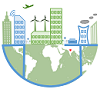                                              	           Pedestrian Count Survey                          Name of surveyor________________                                                               Date___________________Location_______________________                                                                Time ___________________Direction “A”____________________					Direction “B” _____________Time Direction ADirection ADirection BDirection BTime Facility UserJaywalkerFacility UserJaywalker